Csoportnapló20/2012. (VIII.31.) EMMI rendelet30. A kötelezően használt nyomtatványokAz óvodában használt dokumentumok formai követelményére vonatkozó rész:87. § (1) A nevelési-oktatási intézmény által használt nyomtatvány leheta) nyomdai úton előállított, lapjaiban sorszámozott, szétválaszthatatlanul összefűzött papíralapú nyomtatvány,b) nyomdai úton előállított papíralapú nyomtatvány,c) elektronikus okirat,d) elektronikus úton előállított, az intézmény SZMSZ-ében meghatározott rend szerint hitelesített papíralapú nyomtatvány.(2) Az elektronikus okirat az oktatásért felelős miniszter által jóváhagyott rendszer alkalmazásával elektronikus úton előállított, az intézmény SZMSZ-ében meghatározott rend szerint elektronikus aláírással ellátott, elektronikusan tárolt irat.88. § Az óvoda által használt nyomtatványa) a felvételi előjegyzési napló,b) a felvételi és mulasztási napló,c) az óvodai csoportnapló,d) az óvodai törzskönyv,e) a tankötelezettség megállapításához szükséges szakvélemény (a továbbiakban: óvodai szakvélemény),f) a gyermek fejlődését nyomon követő dokumentáció.Az óvodai csoportnapló:91. § (1) Az óvodai csoportnapló az óvoda pedagógiai programja alapján a nevelőmunka tervezésének dokumentálására szolgál.(2) Az óvodai csoportnaplóban fel kell tüntetni az óvoda nevét, OM azonosítóját és címét, a nevelési évet, a csoport megnevezését, a csoport óvodapedagógusait, a megnyitás és lezárás helyét és időpontját, az óvodavezető aláírását, papíralapú dokumentum esetén az óvodai körbélyegzők lenyomatát, a pedagógiai program nevét.(3) Az óvodai csoportnapló tartalmazzaa) a gyermekek nevét és óvodai jelét,b) a fiúk és lányok számának összesített adatait, ezen belül megadva a három év alatti, a három-négyéves, a négy-ötéves, az öt-hatéves a hat-hétéves gyermekek számát, a sajátos nevelési igényű gyermekek számát, továbbá azon gyermekek számát, akik bölcsődei ellátásban részesültek,c) a nevelési évben tankötelessé váló gyermekek nevét,d) a napirendet, a napirend szerinti tevékenységek időtartamát és a tevékenységeket,e) a hetente ismétlődő közös tevékenységeket tartalmazó hetirendet napi bontásban,f) nevelési éven belüli időszakonkéntfa) a nevelési feladatokat,fb) a szervezési feladatokat,fc) a tervezett programokat és azok időpontjait,fd) a gyermekek neveléséhez szükséges, a teljes óvodai életet magában foglaló tevékenységek, foglalkozások keretében az óvoda pedagógiai programjában meghatározott tevékenységi formák tartalmi elemeit,fe) az értékeléseket,g) a hivatalos csoportlátogatásokat, a látogatás célját, időpontját, a látogató nevét és beosztását, a látogatás szempontrendszerét, az eredményt,h) a feljegyzést a csoport életéről.Az intézmény hosszú bélyegzőjeÓvodai csoportnapló……………………………………… csoport részéreNevelési év: ………/………Pedagógia program neve:………………………………………………………………………………………………………        Óvodapedagógus……………………………………………         ÓvodapedagógusA csoportnapló megnyitása:……………………………., ………. év………. hó……nap A csoportnapló lezárása:……………………………., ………. év………. hó……napGyermekek névsora, óvodai jeleGyermekek névsora korcsoportos bontásbanSajátos nevelési igényű gyermekekBölcsődei ellátásban részesült gyermekekA nevelési évben tankötelessé váló gyermekekGyermekek összesített létszámaGyermekek összesített adataiSzületésnapokNapirend………………………………………-tól …………………………………….-ig terjedő időszakraHetirend………………………………………-tól …………………………………….-ig terjedő időszakraNapirend szerinti tevékenységek dokumentálásaNevelési tervNevelési terv a nyárraSzervezési feladatokTervezés Megjegyzés: A tervezésben, leírásban érezhetővé kell tenni az óvoda pedagógiai programjának elemeit!Csoportlátogatások dokumentálásaFeljegyzések a csoport életébőlGyermek neveÓvodai jele1.2.3.4.5.6.7.8.9.10.11.12.13.14.15.16.17.18.19.20.21.22.23.24.25.26.27.28.29.30.3 év alatti3-4 éves4-5 éves5-6 éves6-7 éves1.1.1.1.1.2.2.2.2.2.3.3.3.3.3.4.4.4.4.4.5.5.5.5.5.6.6.6.6.6.7.7.7.7.7.8.8.8.8.8.9.9.9.9.9.10.10.10.10.10.11.11.11.11.11.12.12.12.12.12.13.13.13.13.13.14.14.14.14.14.15.15.15.15.15.16.16.16.16.16.17.17.17.17.17.18.18.18.18.18.19.19.19.19.19.20.20.20.20.20.21.21.21.21.21.22.22.22.22.22.23.23.23.23.23.24.24.24.24.24.25.25.25.25.25.26.26.26.26.26.27.27.27.27.27.28.28.28.28.28.29.29.29.29.29.30.30.30.30.30.Gyermek neveSzületési idejeKód, státusz1.2.3.4.5.6.7.Gyermek neveSzületési idejeMegjegyzés1.2.3.4.5.6.7.8.9.10.11.12.13.14.15.16.17.18.19.20.21.Gyermek neveSzületési idejeMegjegyzés1.2.3.4.5.6.7.8.9.10.11.12.13.14.15.16.17.18.19.20.21.FiúLánySajátos nevelési igényűBölcsődei ellátásban részesültTanköteles3 év alatti3-4 éves4-5 éves6-7 évesÖsszesen:Gyermek neveSzületési idejeAnyja neveGondviselőjeLakcímTelefonszámÓvodába lépés időpontjaJanuárJúliusFebruárAugusztusMárciusSzeptemberÁprilisOktóberMájusNovemberJúniusDecemberAz óvoda nyitvatartása:Az óvoda nyitvatartása:IdőtartamTevékenységIdőtartamHétfőKeddSzerdaCsütörtökPéntekDátumMivel foglalkoztunk ma, mi történt velünkLétszám/ jelenlévőkIdőpontEseménySzervezési, tervezési feladatokProjekt téma:	 Időkeret          X hét                                                       X. hét        Dátum: A heti tevékenység alcíme: A heti tevékenység alcíme: A heti tevékenység alcíme: A heti tevékenység alcíme: A tevékenység célja:Anyanyelvi nevelésKommunikációs nevelésA tevékenység feladata:A természeti. és társadalmi környezet tevékeny megismerése, tapasztalatszerzésA természeti. és társadalmi környezet tevékeny megismerése, tapasztalatszerzésMatematikai tartalmú tapasztalatokGyűjtőmunka; a tevékenység levezetéséhez szükséges eszközökGyűjtőmunka; a tevékenység levezetéséhez szükséges eszközökGyűjtőmunka; a tevékenység levezetéséhez szükséges eszközökKomplex esztétikai nevelésKomplex esztétikai nevelésKomplex esztétikai nevelésKomplex esztétikai nevelésMese, vers(irodalmi nevelés)Ének, zene, énekes játék, gyermektánc Ének, zene, énekes játék, gyermektánc Rajzolás, festés, mintázás, kézimunka(Vizuális nevelés)Ének, zene, énekes játékokZenei feladatok/mozgásformák, gyermektáncZenehallgatás: Zenehallgatás: A látogatás időpontja:A látogatás időpontja:A látogató neve, beosztása:A látogató neve, beosztása:A látogatás célja:A látogatás célja:A látogatás célja:A látogatás célja:A látogatás szempontrendszereA látogatás eredménye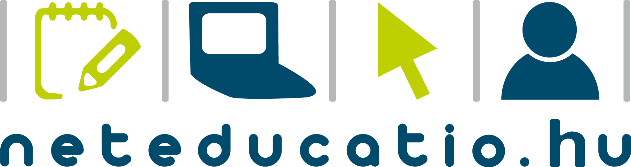 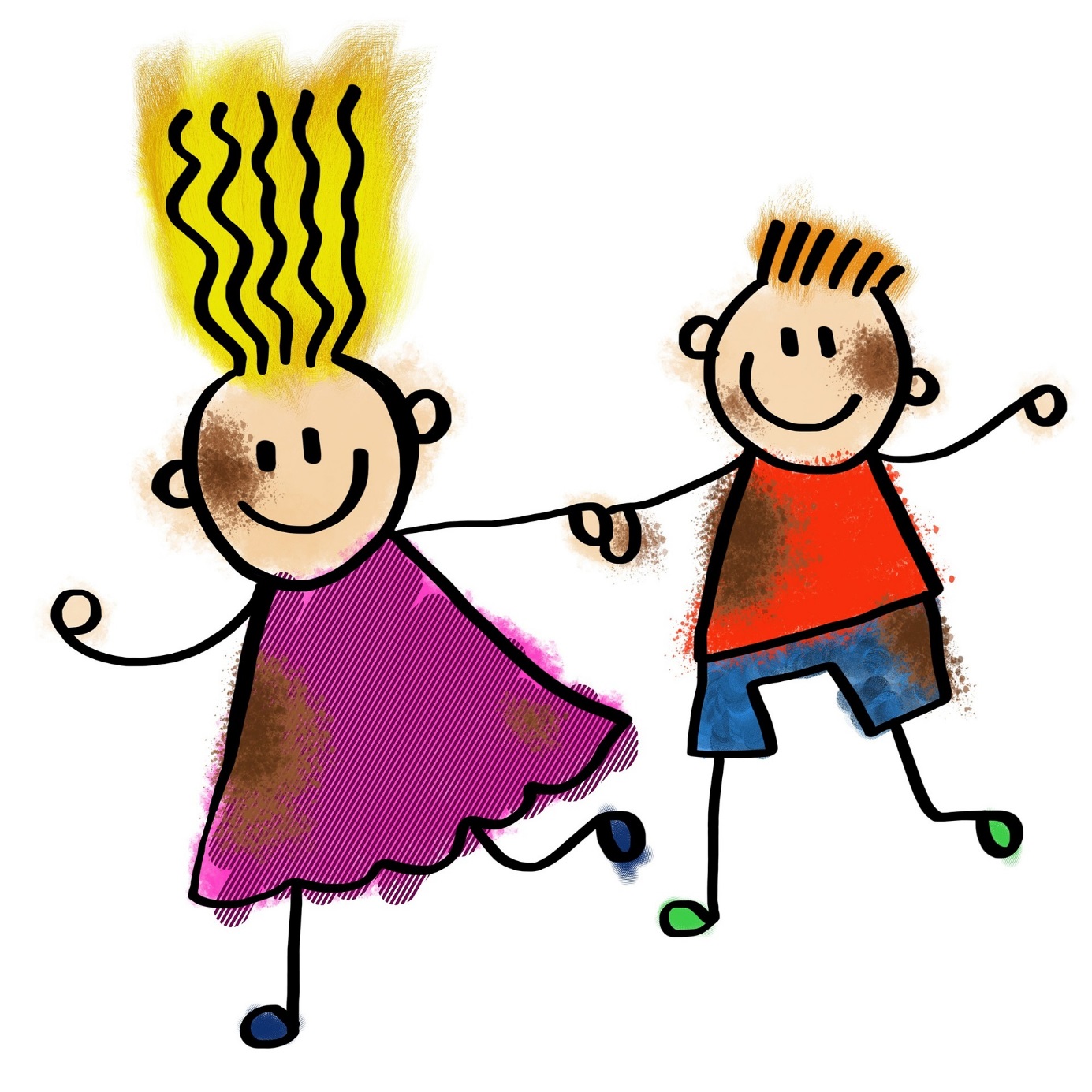 